   Подручни кошаркашки савез Бијељина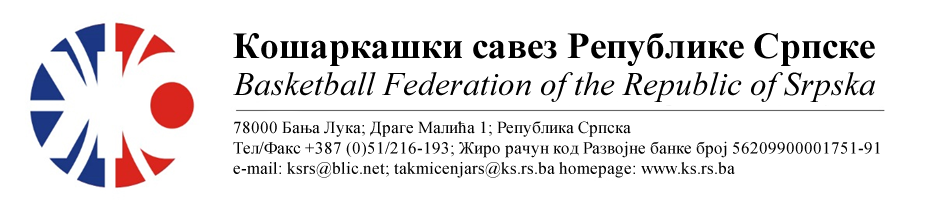 БИЛТЕН БР. 4Друга мушка лига РС центарТакмичарска сезона 2022/20234.колоТАБЕЛА :* УТ – Број одиграних утакмица, ПОБ – Број остварених побједа, ПОР – Број пораза, КПО – Бројпостигнутих поена, КПР – Број примљених поена, КР – Кош разлика, БОД – Број Бодова.ОДЛУКЕ :Све одигране утакмице региструју се постигнутим резултатом.Кажњава се КК Будућност Фабрика са..............................................50 КМ-због досуђене ТГ тренеру Чојић Д.(Тачка 11.2.4.2 Пропозиција, веза Тачка 11.2.4.21)Кажњава се КК Модрича са.................................................................25 КМ-због досуђене ТГ играчу Вујић Л..(Тачка 11.2.4.1 Пропозиција, веза Тачка 11.2.4.21)ОСТАЛА САОПШТЕЊА :Изречене новчане казне уплатити одмах, а најкасније у року од 5 (пет) дана од правоснажности одлука (Тачка 11.5. Пропозиција такмичења).   Комесар такмичења               									 Миодраг Ивановић, с.р.Бројутакмице:
13.КК БРАТУНАЦ КК РУДАР7559Бројутакмице:
13.Резултат по четвртинама:(14:13, 20:11, 23:16, 18:19)(14:13, 20:11, 23:16, 18:19)(14:13, 20:11, 23:16, 18:19)Делегат: Јокановић Н.Делегат: Јокановић Н.Делегат: Јокановић Н.Делегат: Јокановић Н.Судије: Боровина М., Мајсторовић Г., Тијанић С.Судије: Боровина М., Мајсторовић Г., Тијанић С.Судије: Боровина М., Мајсторовић Г., Тијанић С.Судије: Боровина М., Мајсторовић Г., Тијанић С.ПРИМЈЕДБЕ:Без  примједбиПРИМЈЕДБЕ:Без  примједбиПРИМЈЕДБЕ:Без  примједбиПРИМЈЕДБЕ:Без  примједбиБројутакмице:
42.КК ШАМАЦКК РАДНИК СПАРК6585Бројутакмице:
42.Резултат по четвртинама:(16:24, 04:15, 18:33, 27:13)(16:24, 04:15, 18:33, 27:13)(16:24, 04:15, 18:33, 27:13)Делегат: Јолдић С.Делегат: Јолдић С.Делегат: Јолдић С.Делегат: Јолдић С.Судије: Омбашић Д., Митровић Д., Јанковић Н., Судије: Омбашић Д., Митровић Д., Јанковић Н., Судије: Омбашић Д., Митровић Д., Јанковић Н., Судије: Омбашић Д., Митровић Д., Јанковић Н., ПРИМЈЕДБЕ: У међусобном договору, екипе замијениле домаћинствоБез примједбиПРИМЈЕДБЕ: У међусобном договору, екипе замијениле домаћинствоБез примједбиПРИМЈЕДБЕ: У међусобном договору, екипе замијениле домаћинствоБез примједбиПРИМЈЕДБЕ: У међусобном договору, екипе замијениле домаћинствоБез примједбиБројутакмице:
15.КК БУДУЋНОСТ ФАБРИКА КК МОДРИЧА101100Бројутакмице:
15.Резултат по четвртинама:(27:15, 17:21, 16:25, 29:28, 12:11)(27:15, 17:21, 16:25, 29:28, 12:11)(27:15, 17:21, 16:25, 29:28, 12:11)Делегат: Пантић М.Делегат: Пантић М.Делегат: Пантић М.Делегат: Пантић М.Судије: Стојанчевић Г., Богдановић С., Тешановић А.Судије: Стојанчевић Г., Богдановић С., Тешановић А.Судије: Стојанчевић Г., Богдановић С., Тешановић А.Судије: Стојанчевић Г., Богдановић С., Тешановић А.ПРИМЈЕДБЕ:Досуђена ТГ тренеру домаће екипе Чојић Д.због неспортске реакцијеДосуђена ТГ играчу гостујуће екипе Вујић Л.због неспортске реакцијеОстало без примједбиПРИМЈЕДБЕ:Досуђена ТГ тренеру домаће екипе Чојић Д.због неспортске реакцијеДосуђена ТГ играчу гостујуће екипе Вујић Л.због неспортске реакцијеОстало без примједбиПРИМЈЕДБЕ:Досуђена ТГ тренеру домаће екипе Чојић Д.због неспортске реакцијеДосуђена ТГ играчу гостујуће екипе Вујић Л.због неспортске реакцијеОстало без примједбиПРИМЈЕДБЕ:Досуђена ТГ тренеру домаће екипе Чојић Д.због неспортске реакцијеДосуђена ТГ играчу гостујуће екипе Вујић Л.због неспортске реакцијеОстало без примједбиБројутакмице:
16.ОКК РУДАР 2015КК БЕСТ7970Бројутакмице:
16.Резултат по четвртинама:(20:18, 20:14, 20:12, 19:26)(20:18, 20:14, 20:12, 19:26)(20:18, 20:14, 20:12, 19:26)Делегат: Јашић Б.Делегат: Јашић Б.Делегат: Јашић Б.Делегат: Јашић Б.Судије: Марјановић С., Тијанић С., Томић М.Судије: Марјановић С., Тијанић С., Томић М.Судије: Марјановић С., Тијанић С., Томић М.Судије: Марјановић С., Тијанић С., Томић М.ПРИМЈЕДБЕ:Без примједбиПРИМЈЕДБЕ:Без примједбиПРИМЈЕДБЕ:Без примједбиПРИМЈЕДБЕ:Без примједбиЕКИПАУТПОБПОРКПОКПРКРБОД1КК БУДУЋНОСТ ФАБРИКА440392316+7682КК РАДНИК СПАРК431353291+6273 КК БРАТУНАЦ431338281+5774КК МОДРИЧА422375304+7165ОКК РУДАР 2015422315318-366КК РУДАР413237319-8257КК ШАМАЦ413254343-8958КК БЕСТ404265357-924